Publicado en  el 05/08/2015 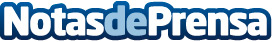 Abengoa anuncia una ampliación de capital de 650 millones para complementar su estrategia de nuevas ventas de activos Datos de contacto:Nota de prensa publicada en: https://www.notasdeprensa.es/abengoa-anuncia-una-ampliacion-de-capital-de_1 Categorias: Otras Industrias http://www.notasdeprensa.es